27 созыв			        		      15 заседаниеКАРАР			      	                     		                РЕШЕНИЕ26.12.  2016 й.    	                              № 59   	                       26.12.2016 г.О внесении изменений в решение Совета сельского поселения Куккуяновский сельсовет муниципального района Дюртюлинский район Республики Башкортостан от 23.10.2006 года №27 «Об устанеовлении земельного налога»Рассмотрев протест Дюртюлинского межрайонного прокурора от 19.12. 2016 г. №Д24-2016 на отдельные положения решения совета сельского поселения Куккуяновский сельсовет муниципального района Дюртюлинский район Республики Башкортостан № 27 от 23.10.2006 «Об установлении земельного налога» и в соответствии ч.5. ст.34 ФЗ №131 «Об общих принципах организации местного самоуправления в РФ» со ст. 394, 396 Налогового кодекса Российской Федерации Совет  сельского поселения Куккуяновский сельсовет муниципального района Дюртюлинский район Республики Башкортостан решил:1. Внести изменения в решение Совета сельского поселения Куккуяновский сельсовет муниципального района Дюртюлинский район Республики Башкортостан от 23.10.2006 года № 27 «Об установлении земельного налога», изложив его в следующей редакции:Пункт 2.1 изложить в следующей редакции: «0,3 процента в отношении земельных участков:- отнесенных к землям сельскохозяйственного назначения или к землям в составе зон сельскохозяйственного использования в населенных пунктах и используемых для сельскохозяйственного производства;- занятых жилищным фондом и объектами инженерной инфраструктуры жилищно-коммунального комплекса (за исключением доли в праве на земельный участок, приходящейся на объект, не относящейся к жилищному фонду и к объектам инженерной инфраструктуры жилищно- коммунального комплекса) или приобретенных (предоставленных) для жилищного строительства;-приобретенных (предоставленных) для личного подсобного хозяйства, садоводства, огородничества или животноводства, а также дачного хозяйства; -ограниченных в обороте в соответствии с законодательством Российской Федерации, предоставленных для обеспечения обороны, безопасности и таможенных нужд;2. Пункт 10 изложить в следующей редакции: «налогоплательщики – физические лица, имеющие право на налоговые льготы, представляют заявление о предоставлении льготы и документы, подтверждающие право налогоплательщика на налоговую льготу, в налоговый орган по своему выбору»,3. Данное решение обнародовать на информационном стенде в здании администрации сельского поселения и на официальном сайте в сети «Интернет»,Глава сельского поселения                                                             С.Р.Ислакаев«26» декабря 2016 года № 59Башкортостан РеспубликаһыДүртөйлө районымуниципаль районыныңКуккуян ауыл советыауыл биләмәһе хакимиәте(Башкортостан РеспубликаһыДүртөйлө районыКүккуян ауыл советы)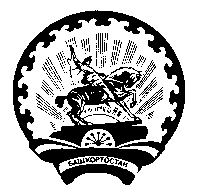 Совет  сельского  поселенияКуккуяновский  сельсоветмуниципального районаДюртюлинский  районРеспублики  Башкортостан(Куккуяновский сельсоветДюртюлинского районаРеспублики Башкортостан)